T.C.BİLECİK ŞEYH EDEBALİ ÜNİVERSİTESİİktisadi ve İdari Bilimler Fakültesi Dekanlığına Fakülteniz..............………...................…………….. Bölümü ………………...…………………………. numaralıöğrencisiyim. 2021 /2022 eğitim-öğretim yılı güz yarıyılında aşağıda belirtmiş olduğum nedenden dolayı ders seçimi yapamadım. Mazeretli kayıt ve ders seçim hakkı verilmesini talep ediyorum.Bilgilerinizi ve gereğini arz ederim........ / ....... / 20.....Mazeret Nedeni:İmza Adı Soyadı1/1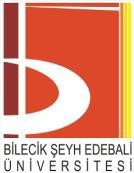 MAZERETLİ KAYIT HAKKI DİLEKÇE FORMUBŞEÜ-KAYSİS Belge NoDFR-070MAZERETLİ KAYIT HAKKI DİLEKÇE FORMUİlk Yayın Tarihi/Sayısı23.05.2016/8MAZERETLİ KAYIT HAKKI DİLEKÇE FORMURevizyon Tarihi29.09.2022MAZERETLİ KAYIT HAKKI DİLEKÇE FORMURevizyon No03MAZERETLİ KAYIT HAKKI DİLEKÇE FORMUToplam Sayfa1Adres: ........................................................................................................................................................Telefon: (..........) ........................................